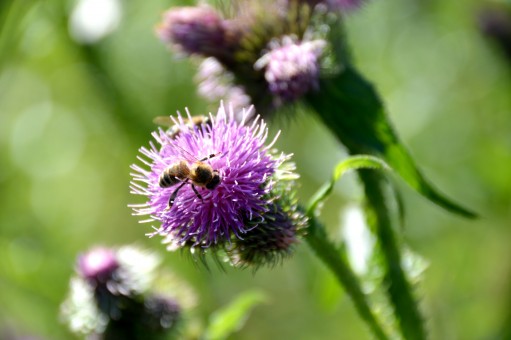 PŘÁTELSKÉ SETKÁNÍ SENIORŮ   ČTVRTEK 7. ZÁŘÍ OD 16.00 HOD. U PYXLY                                         TĚŠÍME SE NA VÁS